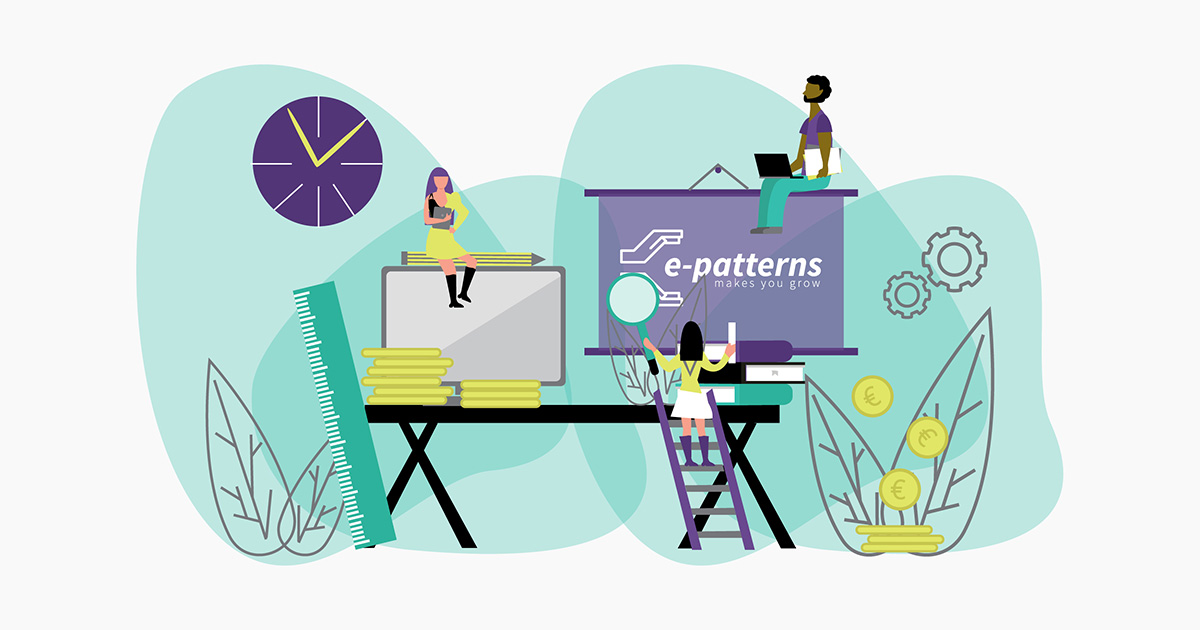 Πρότυπο Πλάνου ΑξιολόγησηςΠΡΟΤΥΠΟ ΠΛΑΝΟΥ ΑΞΙΟΛΟΓΗΣΗΣΠοιος είναι υπεύθυνος για τη συλλογή των δεδομένων;Γιατί πρέπει να αξιολογήσω;Τι πρέπει να μάθω;Τι θα μετρήσω;Πώς θα το μετρήσω;Από ποιον θα συλλέξω δεδομένα;Πότε θα συλλέξω δεδομένα;Τι θα κάνω με τα δεδομένα;Προσδιορίστε τον σκοπό της αξιολόγησηςΠροσδιορίστε το κοινό της αξιολόγησηςΠροσδιορίστε ερωτήσεις αξιολόγησηςΕπιλέξτε αποτελέσματα και αποδόσεις για μέτρησηΠροσδιορίστε τους δείκτεςΕπιλέξτε μεθόδους συλλογής δεδομένωνΒεβαιωθείτε ότι τα δεδομένα είναι καλής ποιότηταςΚαθορίστε το δείγμαΑναπτύξτε χρονοδιάγραμμαΑνάλυση δεδομένωνΈκθεση αξιολόγησηςΔιάδοση